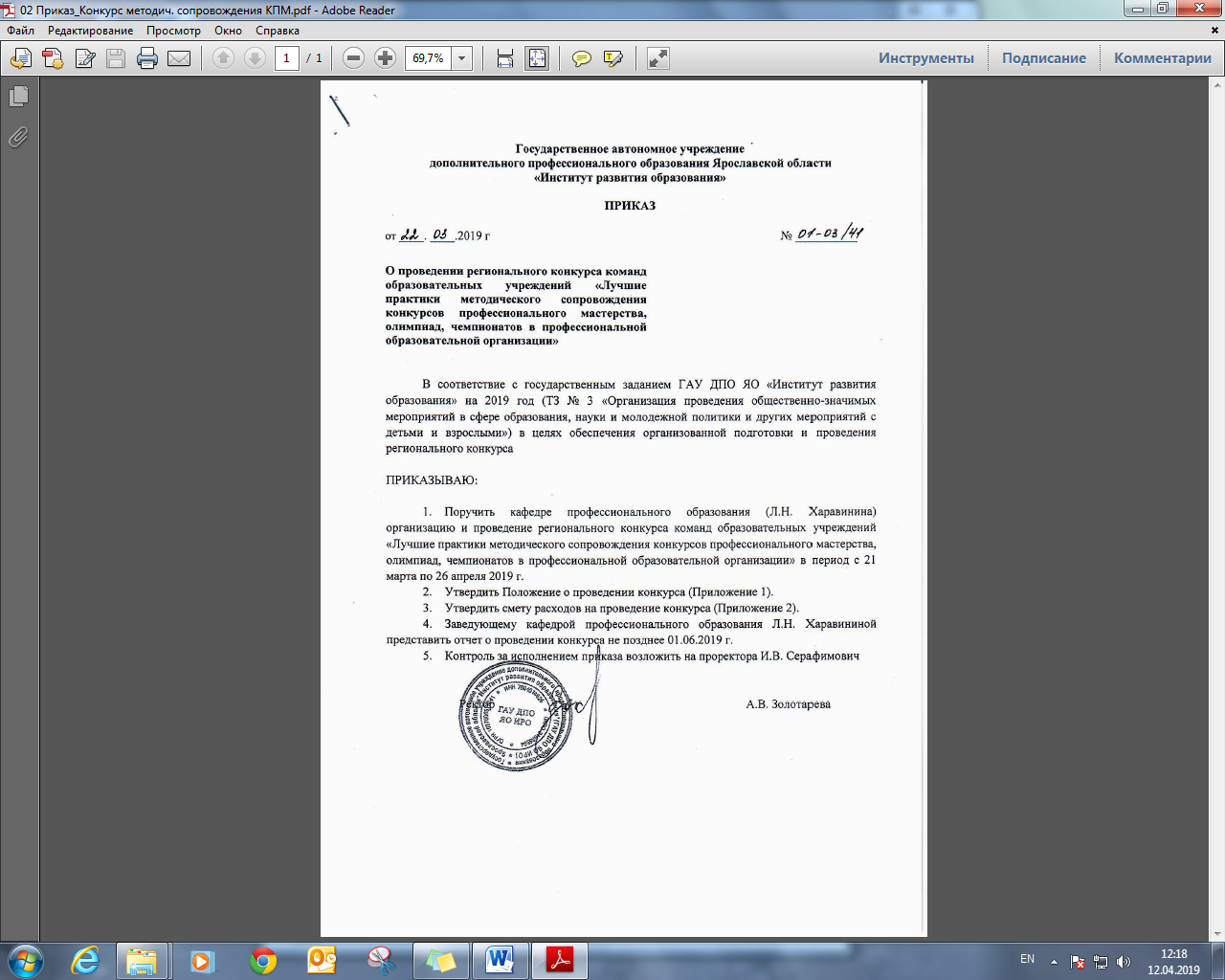 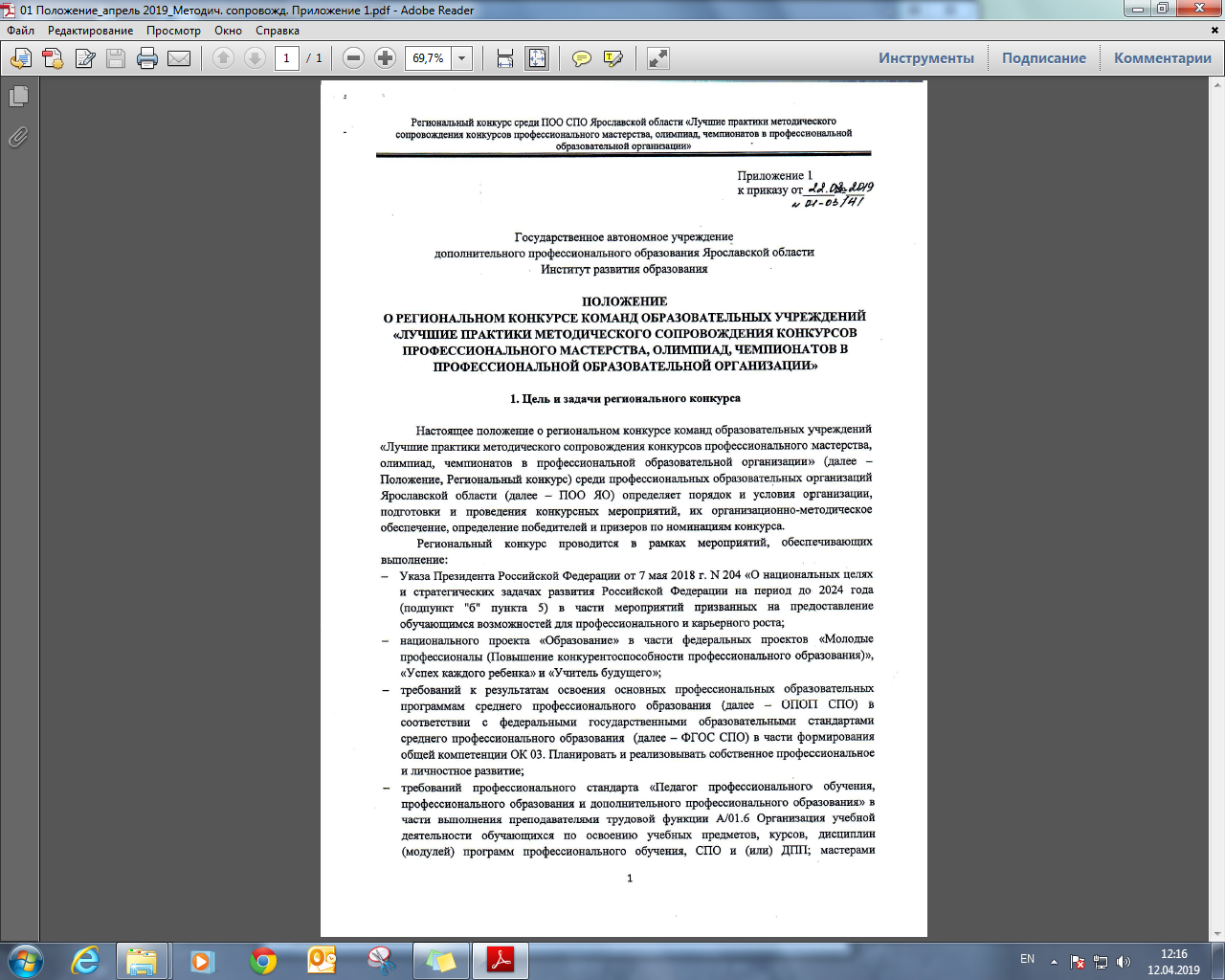 производственного обучения трудовой функции B/01.6 Организация учебно-производственной деятельности обучающихся по освоению программ профессионального обучения и (или) программ подготовки квалифицированных рабочих, служащих; методистами, преподавателями и  мастерами производственного обучения трудовой функции E/02.6 Проведение практико-ориентированных профориентационных мероприятий со школьниками и их родителями (законными представителями).Региональный конкурс проводится с целью выявления эффективных моделей методического сопровождения конкурсных мероприятий, направленных на формирование общих и профессиональных компетенций обучающихся в процессе реализации ОПОП СПО, а также на обеспечение  возможностей их профессионального и личностного развития и карьерного роста.Задачами Регионального конкурса являются: выявление лучших региональных практик организации, подготовки и проведения конкурсных мероприятий среди обучающихся  ПОО ЯО;определение эффективных методик и механизмов выявления, поддержки и развития способностей и талантов обучающихся;формирование базы лучших региональных методических практик организации, подготовки и проведения конкурсных мероприятий.2. Организатор Регионального конкурсаРегиональный конкурс проводится в соответствии с планом работы Государственного автономного учреждения  дополнительного профессионального кафедры профессионального образования (далее – КПО)  образования Ярославской области «Институт развития образования» на 2019 год (далее – ГАУ ДПО ЯО ИРО). Организатором Регионального конкурса является кафедра профессионального образования ИРО (далее – организатор).  На сайте ГАУ ДПО ЯО ИРО на странице КПО в разделе «Конкурсы» размещается Положение о Региональном конкурсе и вся актуальная информация о ходе его проведения. Ссылка на страницу конкурса: http://www.iro.yar.ru/index.php?id=2591. 3. Координация организации, подготовки и проведения Регионального конкурсаОрганизация, подготовка и проведение Регионального конкурса возлагается на организационный комитет (далее – оргкомитет, приложение 1.1).Функции оргкомитета:сбор, обработка и предварительная экспертиза конкурсных материалов на предмет соответствия Положению о Региональном конкурсе,консультирование по вопросам оформления и формирования конкурсных материалов,привлечение экспертов или экспертных организаций,подготовка материалов для работы конкурсной комиссии (жюри).Экспертная оценка конкурсных материалов и определение победителей Регионального конкурса возлагается на конкурсную комиссию (жюри) (приложение 1.2).Функции конкурсной комиссии (жюри):экспертиза конкурсных материалов;определение победителей и призеров Регионального конкурса;определение поощрительных номинаций по итогам Регионального конкурса.4. Участники Регионального конкурсаУчастниками Регионального конкурса могут быть команды педагогических и руководящих работников профессиональных образовательных организаций, учредителем которых является департамент образования Ярославской области (далее - участники Регионального конкурса).Участники Регионального конкурса имеют право:получать информацию об условиях и порядке проведения Регионального конкурса;обращаться в оргкомитет за разъяснением пунктов Положения о Региональном конкурсе;участвовать в нескольких номинациях;защищать свою позицию, честь и достоинство.Участники Регионального конкурса обязаны:соблюдать требования настоящего Положения к конкурсным материалам и срокам проведения Регионального конкурса;указывать точные и актуальные (достоверные) данные в конкурсной заявке и конкурсных материалах.В целях проведения настоящего Регионального конкурса организатору необходимы персональные данные согласно перечню, указанному в конкурсной заявке и конкурсных материалах. Принимая решение об участии в Региональном конкурсе, участник Регионального конкурса тем самым подтверждает согласие с тем, что любая, добровольно предоставленная им информация, в том числе персональные данные участника Регионального конкурса, может обрабатываться организатором в рамках требований настоящего Положения. Факт участия в Региональном конкурсе является свободным, конкретным, информированным и сознательным выражением согласия участника Регионального конкурса на обработку организатором Регионального конкурса персональных данных участника Регионального конкурса, приславшего конкурсную заявку и конкурсные материалы.5. Сроки и порядок проведения Регионального конкурсаРегиональный конкурс проводится в период с 21 марта по 26 апреля 2019 года.Для участия в Региональном конкурсе команды ПОО оформляют конкурсную заявку (приложение 1.3) и разрабатывают конкурсные материалы (приложение 2), электронные версии которых в формате Microsoft Word (*.doc или *.docx) и сканированные подписанные копии в формате *.PDF направляют в оргкомитет на адрес электронной почты lebedevmk@iro.yar.ru.Региональный конкурс проводится в три этапа.Первый этап – отборочный – проводится в период с 21 марта  по 12 апреля 2019 года:оргкомитет Регионального конкурса рассматривает поступившие конкурсные заявки и конкурсные материалы и проводит экспертизу на предмет их соответствия требованиям раздела 6 настоящего Положения;итоги экспертизы оргкомитет оформляет протоколом регистрации конкурсных заявок и конкурсных материалов (приложение 1.4).Второй этап – экспертный - проводится в период с 15 апреля по 20 апреля 2019 года:конкурсная комиссия (жюри) проводит экспертную оценку конкурсных материалов в соответствии с критериями и показателями оценки (приложение 3) и определяет победителей и призеров Регионального конкурса;конкурсная комиссия (жюри) по итогам проведенной экспертизы и оценки конкурсных материалов оформляет итоговый протокол (приложение 1.5).Третий этап – подведение итогов:объявление победителей и призеров Регионального конкурса проводится до 26 апреля 2019 года,все участники получают сертификаты участника, а победители и призеры в номинациях дипломы и памятные призы.Региональный конкурс проводится заочно по четырем номинациям:Номинация 1. Система методического сопровождения конкурсов профессионального мастерства, олимпиад, чемпионатов, проводимых профессиональной образовательной организацией.Номинация 2. Методическое сопровождение конкурсов профессионального мастерства, олимпиад, чемпионатов, проводимых профессиональной образовательной организацией по дисциплинам общеобразовательного, общего гуманитарного и социально-экономического, математического и общего естественнонаучного учебных циклов.Номинация 3. Методическое сопровождение конкурсов профессионального мастерства, олимпиад, чемпионатов, проводимых профессиональной образовательной организацией в целях профориентации и профессионального самоопределения обучающихся в условиях непрерывного образования.Номинация 4. Методическое сопровождение подготовки обучающихся к участию в чемпионатах «Молодые профессионалы» по компетенциям WorldSkills и (или) Абилимпикс. Конкурсные материалы, присланные на Региональный конкурс, не комментируются и не возвращаются.6. Требования к конкурсной заявке и конкурсным материалам на Региональный конкурсПрофессиональная образовательная организация на Региональный конкурс представляет в оргкомитет на адрес электронной почты lebedevmk@iro.yar.ru конкурсную заявку (приложение 1.3) и конкурсные материалы (приложение 2) содержащие информацию за календарный 2018 год в соответствии с выбранной(ыми) номинацией(ями), Конкурсная заявка должна содержать сведения об участниках Регионального конкурса и о номинации(ях). Конкурсная заявка формируется в двух файлах: в формате Microsoft Word (*.doc или *.docx) и в формате *.PDF (подписанная и заверенная руководителем образовательной организации скан копия). Имя файла: 1_Заявка на участие в конкурсе_аббревиатура ПОО. Конкурсные материалы включают в себя (приложение 2):титульный лист (приложение 2.1).описательную часть, оформленную в виде паспорта и содержащую сведения об участниках Регионального конкурса (приложение 2.2). Описательную часть предоставляется файлом в формате Microsoft Word (*.doc или *.docx). Имя файла: 2_Сведения об участниках Регионального конкурса_аббревиатура ПОО;практическую часть, содержащую описание практики методического сопровождения конкурсных мероприятий в соответствии с выбранной(ыми) номинацией(ями) (приложение 2.3 ). Практическая часть оформляется единым файлом в  формате Microsoft Word (*.doc или *.docx). Материалы практической части включают в себя текстовое описание (шрифт - Times New Roman, кегль - 12, интервал - одинарный, для таблиц: шрифт - Times New Roman, кегль - 10, интервал - одинарный) с включением таблиц и рисунков объемом не более 10 страниц без учета приложений. Имя файла: 3_Конкурсные материалы по номинации №_ аббревиатура ПОО.видеоролик, отражающий содержание в соответствии с выбранной(ыми) номинацией(ями) продолжительностью не более 3-х минут (приложение 2.5). Видеоролик предоставляется отдельным файлом в любом из форматов: AVI, MPEG, MKV, VMV, FLV, FullHD качеством не ниже 360 px с возможностью воспроизведения на современных цифровых устройствах. Имя файла: 4_Видеоролик по номинации №_ аббревиатура ПОО.презентацию конкурсных материалов (приложение 2.6). Презентация должна содержать не более 10 слайдов и предоставляются отдельным файлом в формате Microsoft Power Point (*.ppt или *.pptx). Имя файла: 5_Презентация по номинации №Х_аббревиатура ПОО.Электронные формы всех конкурсных материалов, а также требования к их содержательному наполнению, размещаются на сайте ГАУ ДПО ЯО ИРО на странице КПО в разделе «Конкурсы». Ссылка на страницу Регионального конкурса «Лучшие практики методического сопровождения конкурсов профессионального мастерства, олимпиад, чемпионатов в профессиональной образовательной организации»: http://www.iro.yar.ru/index.php?id=2591. 7. Оценка конкурсных материалов и подведение итогов Регионального конкурсаОценка конкурсных материалов осуществляется оргкомитетом, при необходимости  с привлечением экспертов и (или) экспертных организаций. Конкурсные материалы оценивается членами оргкомитета независимо друг от друга по критериям и показателям, приведенным в приложении 3. Итоги оценки конкурсных материалом оргкомитетом рассматриваются конкурсной комиссией (жюри).Конкурсная комиссия (жюри) принимает решение простым большинством голосов. При равном количестве голосов голос председательствующего на заседании конкурсной комиссии (жюри) является решающим. Конкурсная комиссия (жюри) правомочна принимать решение при наличии на заседании не менее половины ее состава.По результатам работы оргкомитета и конкурсной комиссии (жюри) определяется по каждой номинации победитель (1-ое место) и призеры (2-ое и 3-ье места). По итогам  проведения Регионального конкурса издается приказ ректора ГАУ ДПО ЯО ИРО утверждающий его результаты. Награждение победителей и призеров Регионального конкурса проводится в сроки, определенные приказом ГАУ ДПО ЯО ИРО, о чем участники Регионального конкурса будут информированы соответствующим письмом. Приложение 1. Организационно-распорядительная документацияПриложение 1.1 Состав оргкомитета СОСТАВ организационного комитета регионального конкурса команд образовательных учреждений «Лучшие практики методического сопровождения конкурсов профессионального мастерства, олимпиад, чемпионатов в профессиональной образовательной организации»Председатель оргкомитета:Харавинина Любовь Николаевна – заведующий кафедрой профессионального образования ГАУ ДПО ЯО «Институт развития образования», кандидат педагогических наук. Члены Оргкомитета:Задорожная Ирина Васильевна – методист кафедры профессионального образования ГАУ ДПО ЯО «Институт развития образования»; Лебедев Михаил Константинович – методист кафедры профессионального образования ГАУ ДПО ЯО «Институт развития образования»;Смирнова Юлия Викторовна – ассистент кафедры профессионального образования ГАУ ДПО ЯО «Институт развития образования.Приложение 1.2 Состав конкурсной комиссии (жюри)СОСТАВ конкурсной комиссии (жюри) регионального конкурса команд образовательных учреждений «Лучшие практики методического сопровождения конкурсов профессионального мастерства, олимпиад, чемпионатов в профессиональной образовательной организации»Председатель конкурсной комиссии (жюри):Жирнова Галина Витальевна – заместитель начальника отдела развития профессионального образования Департамента образования Ярославской области.Члены конкурсной комиссии (жюри):Серафимович Ирина Владимировна – проректор ГАУ ДПО ЯО «Институт развития образования» по организационно-методической деятельности.Харавинина Любовь Николаевна – заведующий кафедрой профессионального образования ГАУ ДПО ЯО «Институт развития образования», Сатарина Галина Георгиевна – старший методист центра развития профессионального образования ГАУ ДПО ЯО «Институт развития образования», Лебедев Михаил Константинович – методист кафедры профессионального образования ГАУ ДПО ЯО «Институт развития образования».Приложение 1.3. Конкурсная заявка на участие в Региональном конкурсеАНКЕТА-ЗАЯВКАот полное наименование образовательной организацииПросим допустить до участия в региональном конкурсе «Лучшие практики методического сопровождения конкурсов профессионального мастерства, олимпиад, чемпионатов в профессиональной образовательной организации» команду нашей профессиональной образовательной организации в номинации(ях):Номинация 1. Система методического сопровождения конкурсов профессионального мастерства, олимпиад, чемпионатов, проводимых профессиональной образовательной организацией.Номинация 2. Методическое сопровождение конкурсов профессионального мастерства, олимпиад, чемпионатов, проводимых профессиональной образовательной организацией по дисциплинам общеобразовательного, общего гуманитарного и социально-экономического, математического и общего естественнонаучного учебных циклов.Номинация 3. Методическое сопровождение конкурсов профессионального мастерства, олимпиад, чемпионатов, проводимых профессиональной образовательной организацией в целях профориентации и профессионального самоопределения обучающихся в условиях непрерывного образования.Номинация 4. Методическое сопровождение подготовки обучающихся к участию в чемпионатах «Молодые профессионалы» по компетенциям WorldSkills и (или) Абилимпикс.О себе сообщаем:контактный телефон ПОО  (указать код города) указать номер телефонаэлектронный адрес ПОО указать электронный адресконтактное лицо от ПОО ФИО полностью указать должностьДаём согласие на внесение вышеуказанных сведений в базу данных об участниках Конкурса, а также использовать в некоммерческих целях для размещения в Интернете, буклетах и периодических изданиях с возможностью редакторской обработки.С Положением о Региональном конкурсе команда участников ознакомлена.Руководитель образовательной организации _________________ ________________________ (подпись) 	 (расшифровка подписи) Приложение 1.4 Протокол регистрации конкурсных заявок и конкурсных материаловПРОТОКОЛРЕГИСТРАЦИИ КОНКУРСНЫХ ЗАЯВОК И КОНКУРСНЫХ МАТЕРИАЛОВ участников регионального конкурса команд образовательных учреждений «Лучшие практики методического сопровождения конкурсов профессионального мастерства, олимпиад, чемпионатов в профессиональной образовательной организации»По итогам рассмотрения поступивших конкурсных заявок и конкурсных материалов для участия в Региональном конкурсе зарегистрированы команды следующих ПОО ЯО в соответствии с заявленными номинациями:Отказа в регистрации нет.Председатель Оргкомитета: ____________________ Л.Н. Харавинина Члены Оргкомитета: _________________  И.В.Задорожная__________________ М.К. Лебедев __________________ Ю.В. СмирноваПриложение 1.5 Протокол заседания конкурсной комиссии (жюри)ПРОТОКОЛзаседания конкурсной комиссии (жюри) регионального конкурса команд образовательных учреждений «Лучшие практики методического сопровождения конкурсов профессионального мастерства, олимпиад, чемпионатов в профессиональной образовательной организации»г. Ярославль                                                                                                «___» __________ 2019г.Конкурсная комиссия (жюри) в составе: Председатель конкурсной комиссии (жюри):Жирнова Галина Витальевна – заместитель начальника отдела развития профессионального образования Департамента образования Ярославской области.Члены конкурсной комиссии (жюри):Серафимович Ирина Владимировна – проректор ГАУ ДПО ЯО «Институт развития образования» по организационно-методической деятельности;Харавинина Любовь Николаевна – заведующий кафедрой профессионального образования ГАУ ДПО ЯО «Институт развития образования», Сатарина Галина Георгиевна – старший методист центра развития профессионального образования ГАУ ДПО ЯО «Институт развития образования», Лебедев Михаил Константинович – методист кафедры профессионального образования ГАУ ДПО ЯО «Институт развития образования».рассмотрела материалы, представленные оргкомитетом конкурса: протокол регистрации конкурсных заявок и конкурсных материалов; протокол результатов экспертизы и оценки конкурсных материалов; сами конкурсные материалы и приняла решение:1. Признать победителями конкурса (первое место):2. Признать призёрами конкурса (второе и третье место):3. Наградить победителей и призёров Регионального конкурса дипломами. Остальным участникам Регионального конкурса вручить сертификаты участника.Председатель конкурсной комиссии (жюри):  _______________ Г.В. ЖирноваЧлены конкурсной комиссии (жюри):  _____________________ И.В. Серафимович____________________ Л.Н. Харавинина ____________________ Г.Г. Сатарина ____________________ М.К. Лебедев Приложение 2. Конкурсные материалыИнтерактивный макет/шаблон содержат «текстовые поля», в которых приводится информация разъяснительного и (или) методического характера. «Текстовые поля» выделены жёлтым цветом. Это сделано для того, чтобы при распечатке макета/шаблона они были видны. При использовании интерактивного макета/шаблона Вам необходимо поставить на «текстовое поле» курсор и ввести собственную информацию в соответствии с предложенной инструкцией. После окончания работы выделить весь текст и удалить жёлтую заливку. Приложение 2.1 Форма титульного листа конкурсной работыПриложение 2.2 Описательная частьПриложение 2.3 Практическая частьПриложение 2.4 Приложения к конкурсной работеПриложениями к конкурсной работе могут быть разработанные в ПОО положения, сценарии, программы, стендовые презентации, раздел плана воспитательной/внеурочной работы, отчеты и т.п. (один образец по вобранной(ым) позиции(ям)). Приложения должны соответствовать тематике Регионального конкурса.Приложение 2.5 ВидеороликВидеоролик должен быть оформлен с фирменной заставкой ПОО СПО (логотип, наименование ПОО и др.) СПО и с указанием наименования Регионального конкурса и наименования номинации. Сценарий видеоролика должен соответствовать тематике Регионального конкурса и отражать проделанную работу по развитию конкурсного движения и полученные результаты.Приложение 2.6 Презентация конкурсных материаловРекомендуемая структура презентационных материалов:Слайд 1. Логотип и наименование ПОО СПО участника регионального конкурса. Наименование: Региональный конкурс «Лучшие практики методического сопровождения конкурсов профессионального мастерства, олимпиад, чемпионатов в профессиональной образовательной организации». Наименование: Номинация № «Наименование». Инициатор проведения Регионального конкурса: Кафедра профессионального образования ГАУ ДПО ЯО «Институт развития образования. Место и дата проведения Регионального конкурса: Ярославль, 2019.Слайд 2. Спецификация номинации. Наименование профессий/специальностей и дисциплин/модулей, по которым проводятся конкурсные мероприятия, или перечисление ведущих организаций реального сектора экономики и флагманских ПОО СПО, принимавших наиболее активное участие в конкурсных мероприятиях и т.д. в зависимости от номинации.Слайд 3. Цели и задачи методического сопровождения конкурсных мероприятий в соответствии с выбранной номинацией.Слайд 4. Ключевые проблемы конкурсных мероприятий в соответствии с выбранной номинацией.Слайд 5. Модель методического сопровождения конкурсных мероприятий в соответствии с выбранной номинацией, представленная в виде схем (графическая визуализация).Слайд 6 - 10. Ключевые эффекты использования сформированной модели методического сопровождения конкурсных мероприятий в соответствии с выбранной номинацией (количественные и качественные показатели).Приложение 3. Оценка конкурсных материаловКритерии и показатели оценки конкурсных материаловВ Оргкомитет регионального конкурсасреди профессиональных образовательныхорганизаций Ярославской областина «Лучшие практики методического сопровождения конкурсов профессионального мастерства, олимпиад, чемпионатов в профессиональной образовательной организации»Номинация 1.Система методического сопровождения конкурсов профессионального мастерства, олимпиад, чемпионатов, проводимых профессиональной образовательной организациейНоминация 2.Методическое сопровождение конкурсов профессионального мастерства, олимпиад, чемпионатов, проводимых профессиональной образовательной организацией по дисциплинам общеобразовательного, общего гуманитарного и социально-экономического, математического и общего естественнонаучного учебных цикловНаименование ПОО Наименование ПОО Номинация 3.Методическое сопровождение конкурсов профессионального мастерства, олимпиад, чемпионатов, проводимых профессиональной образовательной организацией в целях профориентации и профессионального самоопределения обучающихся в условиях непрерывного образованияНоминация 4.Методическое сопровождение подготовки обучающихся к участию в чемпионатах «Молодые профессионалы» по компетенциям WorldSkills и (или) АбилимпиксНаименование ПОО Наименование ПОО Наименованиепрофессиональной образовательной организацииКоличество балловНоминация 1. Система методического сопровождения конкурсов профессионального мастерства, олимпиад, чемпионатов, проводимых профессиональной образовательной организациейНоминация 1. Система методического сопровождения конкурсов профессионального мастерства, олимпиад, чемпионатов, проводимых профессиональной образовательной организацией1 место.Номинация 2. Методическое сопровождение конкурсов профессионального мастерства, олимпиад, чемпионатов, проводимых профессиональной образовательной организацией по дисциплинам общеобразовательного, общего гуманитарного и социально-экономического, математического и общего естественнонаучного учебных цикловНоминация 2. Методическое сопровождение конкурсов профессионального мастерства, олимпиад, чемпионатов, проводимых профессиональной образовательной организацией по дисциплинам общеобразовательного, общего гуманитарного и социально-экономического, математического и общего естественнонаучного учебных циклов1 место.Номинация 3. Методическое сопровождение конкурсов профессионального мастерства, олимпиад, чемпионатов, проводимых профессиональной образовательной организацией в целях профориентации и профессионального самоопределения обучающихся в условиях непрерывного образованияНоминация 3. Методическое сопровождение конкурсов профессионального мастерства, олимпиад, чемпионатов, проводимых профессиональной образовательной организацией в целях профориентации и профессионального самоопределения обучающихся в условиях непрерывного образования1 место.Номинация 4. Методическое сопровождение подготовки участников чемпионатов «Молодые профессионалы» по компетенциям WorldSkills и (или) АбилимпиксНоминация 4. Методическое сопровождение подготовки участников чемпионатов «Молодые профессионалы» по компетенциям WorldSkills и (или) Абилимпикс1 место.Наименованиепрофессиональной образовательной организацииКоличество балловНоминация 1. Система методического сопровождения конкурсов профессионального мастерства, олимпиад, чемпионатов, проводимых профессиональной образовательной организациейНоминация 1. Система методического сопровождения конкурсов профессионального мастерства, олимпиад, чемпионатов, проводимых профессиональной образовательной организацией2 место3 местоНоминация 2. Методическое сопровождение конкурсов профессионального мастерства, олимпиад, чемпионатов, проводимых профессиональной образовательной организацией по дисциплинам общеобразовательного, общего гуманитарного и социально-экономического, математического и общего естественнонаучного учебных цикловНоминация 2. Методическое сопровождение конкурсов профессионального мастерства, олимпиад, чемпионатов, проводимых профессиональной образовательной организацией по дисциплинам общеобразовательного, общего гуманитарного и социально-экономического, математического и общего естественнонаучного учебных циклов2 место3 местоНоминация 3. Методическое сопровождение конкурсов профессионального мастерства, олимпиад, чемпионатов, проводимых профессиональной образовательной организацией в целях профориентации и профессионального самоопределения обучающихся в условиях непрерывного образованияНоминация 3. Методическое сопровождение конкурсов профессионального мастерства, олимпиад, чемпионатов, проводимых профессиональной образовательной организацией в целях профориентации и профессионального самоопределения обучающихся в условиях непрерывного образования2 место3 местоНоминация 4. Методическое сопровождение подготовки участников чемпионатов «Молодые профессионалы» по компетенциям WorldSkills и (или) АбилимпиксНоминация 4. Методическое сопровождение подготовки участников чемпионатов «Молодые профессионалы» по компетенциям WorldSkills и (или) Абилимпикс2 место3 местоУказать полное наименование ПООУказать сокрщенное наименование ПООРегиональный конкурс команд образовательных учреждений«Лучшие практики методического сопровождения конкурсов профессионального мастерства, олимпиад, чемпионатов в профессиональной образовательной организации»Конкурсная работаУказать номер и наименование номинацииУказать реквизиты утверждения, рассмотрения и др. конкурсной работы Указать год проведения конкурса1. ОПИСАТЕЛЬНАЯ ЧАСТЬ КОНКУРСНОЙ РАБОТЫ1. ОПИСАТЕЛЬНАЯ ЧАСТЬ КОНКУРСНОЙ РАБОТЫ1.1 Паспорт конкурса 1.1 Паспорт конкурса Наименование конкурсаЛучшие практики методического сопровождения конкурсов профессионального мастерства, олимпиад, чемпионатов в профессиональной образовательной организацииНоминацияУказать номер и наименование номинацииСтатус конкурсаРегиональныйФункциональный заказчик конкурсаДепартамент образования Ярославской областиГосударственное автономное учреждение дополнительного профессионального образования Ярославской области «Институт развития образования»Заинтересованные стороны конкурсаГАУ ДПО ЯО «Институт развития образования»: кафедра профессионального образование,центр развития профессионального образования.Ожидания заинтересованных сторонРеализация задач, поставленных в указе Президента России В.В. Путина «О национальных целях и стратегических задачах развития Российской Федерации на период до 2024 года» в части:формирования эффективной модели выявления, поддержки и развития способностей и талантов обучающихся, направленной на их самоопределение и профессиональную ориентацию (федеральный проект «Успех каждого ребенка»);внедрения национальной системы профессионального роста педагогических работников (федеральный проект «Учитель будущего»);модернизации профессионального образования (федеральный проект «Молодые профессионалы»);формирования системы профессиональных конкурсов на уровне ПОО необходимых для  профессионального и карьерного роста выпускников ПОО (федеральный проект «Молодые профессионалы»).Нормативно-правое обоснование проведение конкурса Указать реквизиты. Напимер: постановления, приказа, решения,  положение и т.п.Срок начала и окончания конкурса с 21 марта по 26 апреля 2019 годаКоординаторы конкурса Государственное автономное учреждение дополнительного профессионального образования Ярославской области «Институт развития образования»Харавинина Любовь Николаевна, к.п.н., заведующий кафедрой профессионального образованияЛебедев Михаил Константинович, методист кафедрой профессионального образованияСведения о конкурсантеРезультаты мониторинга образовательной организации по направлениям деятельности за 2018 год.По данным результата мониторинга нашей образовательной организации по направлениям деятельности за 2018г. (http://indicators.miccedu.ru/monitoring/_spo/material.php?type=2&id=10313) предоставляем следующие сведения об участи в конкурсных мероприятиях:Материалы конкурса В рамках подготовки к конкурсу, в соответствии с Положением о региональном Конкурсе, для достижения его цели и задач были подготовлены следующие материалы:Описательная часть, включающая сведения об участнике Регионального конкурса (приложение 2.2);Практическая часть, включающая описание практики методического сопровождения конкурсных мероприятий, в соответствии с выбранной номинацией (приложение 2.3);Приложения (положение, сценарий, программа, стендовая презентация, раздел плана воспитательной/внеурочной работы отчет и т.п.(один образец по вобранной(ым) позиции(ям))) (приложение 2.4); Видеоролик (приложение 2.5);Презентация (приложение 2.6).Команда конкурсной работы 1.2 Предпосылки участия в конкурсе 1.2 Предпосылки участия в конкурсе Актуальность конкурсной работы Показать актуальность и значимость данной конкурсной работы. Например, обратить внимание на те изменения, которые происходят в сфере образорвания, а также на требования ФГОС СПО и профессиональных стандартов и компетенций WSR Объект исследования конкурсной работы Процесс организации,  подготовки и проведения конкурсов профессионального мастерства, олимпиад, чемпионатов на уровне ПОО, соответствующий требованиям профессиональных стандартов и компетенциям WSRПредмет исследования конкурсной работы Организационные, материально-технические и учебно-методические условия подготовки специалистов по ФГОС СПО, в соответствии с требованиями профессиональных стандартов и компетенций WSRОригинальность и новизна конкурсной работы Обосновать оригинальность и новизну материалов конкурсной работы. Например, обратить внимание на новые условия реализации ОПОП в соответствии с требованиями ФГОС СПО, ПООП, проф. стандартов и компетенций WSR. Описать авторскую систему организац. конкурсовПреимущества данной конкурсной работы  Показать преимущества данного конкурса от подобных. Например, запуск процессов обновления материально-технического и учебно-методического обеспечения в соответствии с требованиями ФГОС СПО, ПООП, профессиональных стандартов и компетенций WSRНацеленность конкурсной работы  на выполнение требований профессионального стандарта педагогаВ соответствии с требованиями профессионального стандарта «Педагог профессионального обучения, профессионального образования и дополнительного профессионального образования» (утвержден приказом Минтруда России от 08.09.2015 N 608н) данная конкурсная работа/проект обеспечивает выполнение:ОТФ-А/6, ТФ-А/01.6-6.1 Необходимые умения: Организовывать проведение конференций, выставок, конкурсов профессионального мастерства, иных конкурсов и аналогичных мероприятий (в области преподаваемого учебного предмета, курса, дисциплины (модуля)). Разрабатывать задания, участвовать в работе оценочных комиссий, готовить обучающихся к участию в конференциях, выставках, конкурсах профессионального мастерства, иных конкурсах и аналогичных мероприятиях в области преподаваемого учебного предмета, курса, дисциплины (модуля).ОТФ-В/6, ТФ-В/01.6-6.1Необходимые умения: Разрабатывать задания, участвовать в работе оценочных комиссий, готовить обучающихся по программам профессионального образования к участию в конкурсах профессионального мастерства и аналогичных мероприятиях (в зависимости от преподаваемого учебного предмета, курса, дисциплины (модуля))ОТФ-Е/6, ТФ-Е/02.6-6.1 ТД: Взаимодействие со школьными учителями технологии и профильных предметов по вопросам профессиональной ориентации, в том числе вовлечения школьников в техническое творчество, декады и конкурсы профессионального мастерства. Проведение мастер-классов по профессии для школьников.Необходимые умения: Организовывать и сопровождать профессиональные пробы школьников, проводить мастер-классы по профессии с учетом возрастных и индивидуальных особенностей обучающихся. Готовить задания, организовывать и проводить олимпиады, декады и конкурсы профессионального мастерства для школьников, взаимодействовать со школьными учителями технологии и профильных предметов по вопросам профессиональной ориентации.Необходимые знания: Методические основы проведения мастер-классов, обеспечения зрелищности при демонстрации профессиональной деятельности. Методические основы организации и проведения олимпиад, декад и конкурсов профессионального мастерства для школьниковПрактическая значимость конкурсной работы Показать практическую значимость конкурсной работы/проекта для СПО (реализовать запрос ..., повысить рейтинг ..., повысить качество подготвки кадров в полном соответствии с передовыми технологиями. соответствующие современным треб. ФГОС, ПООП, ПС и WSR1.3 Целепологание конкурса 1.3 Целепологание конкурса Цель  конкурса Цель проекта – социальный, экономический или иной общественно-значимый и общественно- понятный эффект от реализации проекта, выраженный в численно-измеримых показателях.Задачи конкурса Задача конкурса - это конкретная часть цели (пункт), которую предстоит реализовать, или это действие, которое вы предпринимаете, чтобы достичь цели проекта.Показатели достижения цели конкурса Показатели достижения цели конкурса определены в приложении 3 «Оценка конкурсных материалов»  к Положению о региональном конкурсе «Лучшие практики методического сопровождения конкурсов профессионального мастерства, олимпиад, чемпионатов в профессиональной образовательной организации»1.4 Механизмы достижения цели и задач конкурса1.4 Механизмы достижения цели и задач конкурсаДеятельность по вовлечению в конкурс Описать деятельность, направленную на вовлечение в работу над конкурсом участников и заинтересованных сторон, а также деятельность направленную на удовлетворение их потребностей/ожиданийОписать техники мотивации участия в конурсах профессионального мастерстваОбозначить возникающие в ходе подготовки конкурсной работы проблемы и причины их возникновенияВозможности конкурсаОписать позитивные эффекты, которые возникли в результате подготовки к конкурсу, а также ожидаемые позитивные возможностиКоммуникационная модель  подготовки к конкурсу Коммуникационная модель – это описание или схема, отображения коммуникаций (взаимодействия) в ходе выполнения конкурсной работы1.5 Механизмы/порядок контроля/мониторинга и оценки результата конкурса 1.5 Механизмы/порядок контроля/мониторинга и оценки результата конкурса Ответственные лица, осуществляющие контроль/мониторинг над ходом реализации конкурсных работ Указать, кто осуществляет контроль над ходом реализации конкурсной работы (ФИО, должность и место работы физического лица; наименование организации для юридических лиц)Оценка заинтересованных сторонОписать порядок участия заинтересованных сторон в контроле/мониторинге реализации конкурсных работ  (письма, экспертные заключения, предложения и т.п.)1.6 Заключение и рекомендации по внедрению результатов конкурсной работы 1.6 Заключение и рекомендации по внедрению результатов конкурсной работы Выводы о перспективах развития конкурсного движения Сформулировать выводы о перспективах развития конкурсного движения в ПОО (возможно на основе SWOT или SMART Анализа)Существенные замечания, препятствующие развития конкурсного движенияСформулировать существенные замечания, препятствующие  развитию конкурсного движения в ПОО (возможно на основе SWOT или SMART анализа)Несущественные замечания, которые необходимо учитывать при развитии конкурсного движенияСформулировать несущественные замечания, которые необходимо учесть при развитии конкурсного движения в ПОО (возможно на основе SWOT или SMART анализа)2. ПРАКТИЧЕСКАЯ ЧАСТЬ КОНКУРСНОЙ РАБОТЫ2.1 Методическое сопровождение конкурсных мероприятий по тематике номинацииВ данном разделе должно быть представлено краткое описание практического опыта ПОО по методическому сопровождению конкурсных мероприятий, проводимых профессиональной. При опыта необходимо отразить содержание системы конкурсного движения, в также, что влияет на выбор темы, отбор и подготовку конкурсных материалов и т.п. образовательной организацией в соответствии с выбранной номинацией (не более 2 страниц).Рекомендуемая структура описания опыта:цели организации, подготовки и проведения конкурсных мероприятий;задачи организации, подготовки и проведения конкурсных мероприятий;ключевые проблемы в организации, подготовки и проведения конкурсных мероприятий;модели организации, подготовки и проведения конкурсных мероприятий;ключевые эффекты использования сформированной модели организации, подготовки и проведения конкурсных мероприятий (количественные и качественные показатели);и др.2.2 Представление опыта участия в конкурсных мероприятиях по тематике номинации2.2.1 Опыт участия в конкурсных мероприятияхВ данном разделе должно быть представлено краткое описание практического опыта участия в конкурсных мероприятиях в соответствии с тематикой выбранной номинации (не более одной страницы).Рекомендуемая структура описания опыта:тематика и название конкурсных мероприятий;виды конкурсных мероприятий (конкурсы профессионального мастерства, конкурсы по профессии/специальности, соревнования, олимпиады, викторины и т.п.);масштабность конкурсных мероприятий (международные, всероссийские, региональные, внутренние, онлайн и т.п.);количество призеров и конкурсных мероприятий, в которых принимали участие;и др.2.2.2 Опыт взаимодействия с организациями/предприятиями реального сектора экономики при организации, подготовке и проведении конкурсных мероприятий В данном разделе должно быть представлено краткое описание практического опыта по взаимодействию с организациями/предприятиями реального сектора экономики при организации, подготовке и проведении конкурсных мероприятий в соответствии с выбранной номинацией (не более одной страницы).Рекомендуемая структура описания опыта:тематика и название конкурсных мероприятий с участием работодателей;виды конкурсных мероприятий (конкурсы профессионального мастерства, конкурсы по профессии/специальности, соревнования, олимпиады, викторины и т.п.) с участием работодателей;масштабность конкурсных мероприятий (международные, всероссийские, региональные, внутренние, онлайн и т.п.) с участием работодателей;разработка конкурсных заданий (оценочных материалов) с участием работодателей;определение системы поощрений участников конкурсных мероприятий с участием работодателей;предоставление работодателями  ресурсов/базы для проведения конкурсных мероприятий и т.п.; количество призеров и конкурсных мероприятий с участием работодателей, в которых принимали участие;и др.2.2.3 Опыт интеграции результатов, проведенных конкурсных мероприятий в образовательную деятельностьВ данном разделе необходимо описать методику и практический опыт интеграции результатов, проведенных конкурсных мероприятий, в образовательную деятельность (не более одной страницы).Рекомендуемая структура описания опыта:описание форм и методов проведения учебных занятий, проведенных с использованием организационных форм и методов подготовки и проведения конкурсных мероприятий;описание методики подготовки учебных материалов с использованием банка конкурсных материалов различного уровня;специальность/профессия, дисциплина/модуль, тема учебного занятия, проведенных  с использованием организационных форм и методов подготовки и проведения конкурсных мероприятий;количество проведенных занятий;и др.2.2.4 Опыт формирования общих и профессиональных компетенций в процессе проведения конкурсных мероприятийВ данном разделе необходимо описать практический опыт формирования общих и профессиональных компетенций средствами конкурсных мероприятий (не более одной страницы).Рекомендуемая структура описания опыта:тематика и количество конкурсных мероприятий, проведенных для формирования конкретной(ых) общей(их) компетенции(й) (указать специальность, код и наименование ОК);тематика и количество конкурсных мероприятий, проведенных для формирования конкретной(ых) профессиональной(ых) компетенции (й) (указать специальность, код и наименование ПК);и др.№ п/пКритерии оценкиПоказатели критериев (данные приводятся за 2018 год)Оценка в баллах1. Критерии и показатели оценки описательной части конкурсной работы 1. Критерии и показатели оценки описательной части конкурсной работы 1. Критерии и показатели оценки описательной части конкурсной работы 1. Критерии и показатели оценки описательной части конкурсной работы 0 баллов – представленные данные не соответствуют требованию показателя,1 балл – представленные данные в основном соответствуют требованию показателя,2 балла - представленные данные полностью соответствуют требованию показателя.0 баллов – представленные данные не соответствуют требованию показателя,1 балл – представленные данные в основном соответствуют требованию показателя,2 балла - представленные данные полностью соответствуют требованию показателя.0 баллов – представленные данные не соответствуют требованию показателя,1 балл – представленные данные в основном соответствуют требованию показателя,2 балла - представленные данные полностью соответствуют требованию показателя.0 баллов – представленные данные не соответствуют требованию показателя,1 балл – представленные данные в основном соответствуют требованию показателя,2 балла - представленные данные полностью соответствуют требованию показателя.1.1Оформление паспорта конкурсной работы в соответствии с позициями указанными в паспортеПолнота и качество представленных данных о ПОО 0,1,21.1Оформление паспорта конкурсной работы в соответствии с позициями указанными в паспортеДостоверность представленных данных о результатах мониторинга ПОО в части участия обучающихся в конкурсных мероприятиях0,1,21.2Определение предпосылок участия в конкурсеКачество обоснования актуальности конкурсной работы (значимость проблемы, на решение которой направлена конкурсная работа; соответствие требованиям ФГОС СПО, ПС, WSR  и номинации)0,1,21.2Определение предпосылок участия в конкурсеКачество обоснования оригинальности и новизны конкурсной работы (инновационность и эффективность; соответствие требованиям ФГОС СПО, ПС, WSR  и номинации)0,1,21.2Определение предпосылок участия в конкурсеКачество определения нацеленности конкурсной работы на выполнение профессионального стандарта педагога0,1,21.2Определение предпосылок участия в конкурсеВыделение конкретных позиций, определяющих перспективы развития ПОО средствами конкурсного движения0,1,21.2Определение предпосылок участия в конкурсеРеалистичность и обоснованность практической значимости конкурсной работы0,1,21.3Целеполагание Владение методикой определения целей задач конкурсной работы (конкретность, измеримость, реалистичность, достижимость и др.)0,1,21.4Определение механизмов достижения цели и задач конкурсаПолнота и качество описания механизмов, определяющих коммуникационную модель и деятельность по вовлечению в конкурсное движение0,1,21.5Определение механизмов мониторинга и оценки результата участия в конкурсе Полнота и качество описания механизмов, определяющих ответственность и заинтересованность сторон разработки конкурсных материалов 0,1,21.6Формулировка выводов и рекомендаций по внедрению результатов выполнения конкурсной работыПолнота и качество представленных выводов и рекомендаций, использование элементов SWOT и SMART анализов 0,1,2ИТОГО (максимум):ИТОГО (максимум):ИТОГО (максимум):222. Критерии и показатели оценки практической части конкурсной работы по тематике номинации2. Критерии и показатели оценки практической части конкурсной работы по тематике номинации2. Критерии и показатели оценки практической части конкурсной работы по тематике номинации2. Критерии и показатели оценки практической части конкурсной работы по тематике номинации0 баллов – описанный опыт не отвечает требованию показателя;1 балл – опыт описан обобщенно и не отражает тематику заявленной номинации;2 балла – опыт описан обобщенно и частично соответствует требованию показателя;3 балла - описанный опыт отвечает требованию показателя, но не содержит описания инновационных практик и авторской позиции;4 балла – описанный опыт отвечает требованию показателя и условно содержит описание инновационных практик и авторской позиции;5 баллов - описанный опыт полностью отвечает требованию показателя и содержит описание инновационных практик и авторской позиции.0 баллов – описанный опыт не отвечает требованию показателя;1 балл – опыт описан обобщенно и не отражает тематику заявленной номинации;2 балла – опыт описан обобщенно и частично соответствует требованию показателя;3 балла - описанный опыт отвечает требованию показателя, но не содержит описания инновационных практик и авторской позиции;4 балла – описанный опыт отвечает требованию показателя и условно содержит описание инновационных практик и авторской позиции;5 баллов - описанный опыт полностью отвечает требованию показателя и содержит описание инновационных практик и авторской позиции.0 баллов – описанный опыт не отвечает требованию показателя;1 балл – опыт описан обобщенно и не отражает тематику заявленной номинации;2 балла – опыт описан обобщенно и частично соответствует требованию показателя;3 балла - описанный опыт отвечает требованию показателя, но не содержит описания инновационных практик и авторской позиции;4 балла – описанный опыт отвечает требованию показателя и условно содержит описание инновационных практик и авторской позиции;5 баллов - описанный опыт полностью отвечает требованию показателя и содержит описание инновационных практик и авторской позиции.0 баллов – описанный опыт не отвечает требованию показателя;1 балл – опыт описан обобщенно и не отражает тематику заявленной номинации;2 балла – опыт описан обобщенно и частично соответствует требованию показателя;3 балла - описанный опыт отвечает требованию показателя, но не содержит описания инновационных практик и авторской позиции;4 балла – описанный опыт отвечает требованию показателя и условно содержит описание инновационных практик и авторской позиции;5 баллов - описанный опыт полностью отвечает требованию показателя и содержит описание инновационных практик и авторской позиции.2.1Методическое сопровождение конкурсных мероприятийПолнота и качество описания методического сопровождения конкурсных мероприятий через формулировку целей и задач, определения ключевых проблем и моделей, получения практических эффектов 0,1,2,3,4,52.2Представление опыта участия в конкурсных мероприятиях Полнота и качество описания опыта участия в конкурсных мероприятиях по тематике номинации0,1,2,3,4,52.2Представление опыта участия в конкурсных мероприятиях Полнота и качество описания опыта интеграции результатов, проведенных конкурсных мероприятий в образовательную деятельность0,1,2,3,4,52.2Представление опыта участия в конкурсных мероприятиях Полнота и качество описания опыта формирования общих и профессиональных компетенций в процессе проведения конкурсных мероприятий0,1,2,3,4,52.3Степень вовлеченности представителей реального сектора экономики в организацию и проведение конкурсных мероприятийПолнота и качество описания опыта взаимодействия с организациями/предприятиями реального сектора экономики при организации, подготовке и проведении конкурсных мероприятий0,1,2,3,4,52.4Вариативность проводимых конкурсных мероприятийПолнота и качество описания опыта вариативности проводимых конкурсных мероприятий0,1,2,3,4,5ИТОГО (максимум):ИТОГО (максимум):ИТОГО (максимум):303. Критерии и показатели оценки приложений3. Критерии и показатели оценки приложений3. Критерии и показатели оценки приложений3. Критерии и показатели оценки приложений0 баллов – представленное(ые) приложение(я) не соответствуют требованию показателя,1 балл – представленное(ые) приложение(я) условно соответствует требованию показателя,2 балла – представленное(ые) приложение(я) полностью соответствует требованию показателя.0 баллов – представленное(ые) приложение(я) не соответствуют требованию показателя,1 балл – представленное(ые) приложение(я) условно соответствует требованию показателя,2 балла – представленное(ые) приложение(я) полностью соответствует требованию показателя.0 баллов – представленное(ые) приложение(я) не соответствуют требованию показателя,1 балл – представленное(ые) приложение(я) условно соответствует требованию показателя,2 балла – представленное(ые) приложение(я) полностью соответствует требованию показателя.0 баллов – представленное(ые) приложение(я) не соответствуют требованию показателя,1 балл – представленное(ые) приложение(я) условно соответствует требованию показателя,2 балла – представленное(ые) приложение(я) полностью соответствует требованию показателя.3.1Наличие приложений в соответствии с тематикой номинацииСоответствие представленного(ых) приложения(ий) заявленной номинации0,1,23.1Наличие приложений в соответствии с тематикой номинацииАктуальность и новизна материала представленного(ых)  в приложении(ях) 0,1,23.1Наличие приложений в соответствии с тематикой номинацииАвторская позиция, оригинальность замысла, идеи и формы в представленном(ых) приложении(ях)0,1,23.1Наличие приложений в соответствии с тематикой номинацииПолнота, корректность и глубина содержания представленного(ых)  в приложении(ях) 0,1,23.1Наличие приложений в соответствии с тематикой номинацииСоблюдение базовых требований к структуре и оформлению представленного(ых)  приложения(ий) 0,1,23.1Наличие приложений в соответствии с тематикой номинацииПрактическая ценность материалов представленного(ых) приложения(ий)0,1,2ИТОГО (максимум):ИТОГО (максимум):ИТОГО (максимум):124. Критерии и показатели оценки видеоролика4. Критерии и показатели оценки видеоролика4. Критерии и показатели оценки видеоролика4. Критерии и показатели оценки видеоролика0 баллов – представленный видеоролик не соответствует требованию показателя,1 балл – представленный видеоролик условно соответствует требованию показателя,2 балла - представленный видеоролик полностью соответствует требованию показателя.0 баллов – представленный видеоролик не соответствует требованию показателя,1 балл – представленный видеоролик условно соответствует требованию показателя,2 балла - представленный видеоролик полностью соответствует требованию показателя.0 баллов – представленный видеоролик не соответствует требованию показателя,1 балл – представленный видеоролик условно соответствует требованию показателя,2 балла - представленный видеоролик полностью соответствует требованию показателя.0 баллов – представленный видеоролик не соответствует требованию показателя,1 балл – представленный видеоролик условно соответствует требованию показателя,2 балла - представленный видеоролик полностью соответствует требованию показателя.4.1Наличие видеоролика в соответствии с тематикой номинацииСоответствие номинации0,1,24.1Наличие видеоролика в соответствии с тематикой номинацииИнформативность0,1,24.1Наличие видеоролика в соответствии с тематикой номинацииОригинальность0,1,24.1Наличие видеоролика в соответствии с тематикой номинацииКрасочность0,1,24.1Наличие видеоролика в соответствии с тематикой номинацииПолнота и корректность подачи информации0,1,2ИТОГО (максимум):ИТОГО (максимум):ИТОГО (максимум):105. Критерии и показатели оценки презентации5. Критерии и показатели оценки презентации5. Критерии и показатели оценки презентации5. Критерии и показатели оценки презентации0 баллов – представленная презентация не соответствует требованию показателя,1 балл – представленная презентация условно соответствует требованию показателя,2 балла - представленная презентация полностью соответствует требованию показателя.0 баллов – представленная презентация не соответствует требованию показателя,1 балл – представленная презентация условно соответствует требованию показателя,2 балла - представленная презентация полностью соответствует требованию показателя.0 баллов – представленная презентация не соответствует требованию показателя,1 балл – представленная презентация условно соответствует требованию показателя,2 балла - представленная презентация полностью соответствует требованию показателя.0 баллов – представленная презентация не соответствует требованию показателя,1 балл – представленная презентация условно соответствует требованию показателя,2 балла - представленная презентация полностью соответствует требованию показателя.5.1Наличие презентации в соответствии с тематикой номинацииСоответствие номинации0,1,25.1Наличие презентации в соответствии с тематикой номинацииОригинальность0,1,25.1Наличие презентации в соответствии с тематикой номинацииКрасочность0,1,25.1Наличие презентации в соответствии с тематикой номинацииНаличие фирменного стиля0,1,25.1Наличие презентации в соответствии с тематикой номинацииПолнота и корректность подачи информации0,1,25.1Наличие презентации в соответствии с тематикой номинацииНаличие модели методического сопровождения конкурсных мероприятий в соответствии с выбранной номинацией, представленной в виде схем (графическая визуализация)0,1,25.1Наличие презентации в соответствии с тематикой номинацииНаличие результатов от внедрения разработанной модели методического сопровождения конкурсных мероприятий в соответствии с выбранной номинацией (количественные и качественные показатели)0,1,2ИТОГО (максимум):ИТОГО (максимум):ИТОГО (максимум):14ВСЕГО (максимум):ВСЕГО (максимум):ВСЕГО (максимум):88